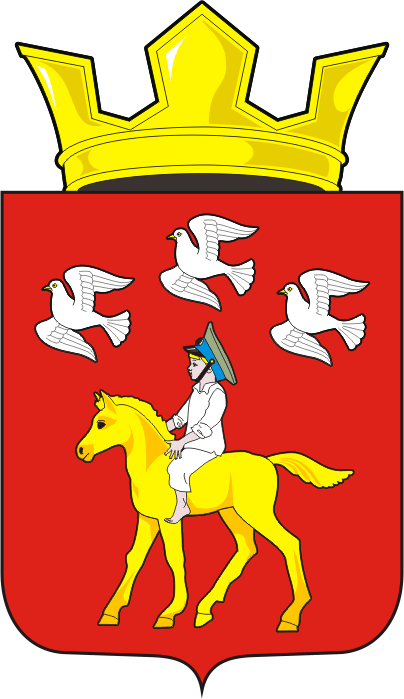 АДМИНИСТРАЦИЯ ЧЕРКАССКОГО СЕЛЬСОВЕТА                                  САРАКТАШСКОГО РАЙОНА ОРЕНБУРГСКОЙ ОБЛАСТИП О С Т А Н О В Л Е Н И Е _________________________________________________________________________________________________________12.09.2019                                   с. Черкассы                                           № 94-п«О внесении изменений в Постановление от 27.12.2016  № 193-п «Об утверждении требований к порядку разработки и принятия правовых актов о нормировании в сфере закупок для обеспечения муниципальных нужд Администрации муниципального образования Черкасский сельсовет Саракташского района Оренбургской области, содержанию указанных актов и обеспечению их исполнения».В соответствии с пунктом 1 «Изменений, которые вносятся в акты Правительства Российской Федерации, утвержденных Постановлением Правительства Российской Федерации от 21.06.2018 № 712 «О внесении изменений в некоторые акты Правительства Российской Федерации», руководствуясь статьей  42 Устава муниципального образования Черкасский сельсовет Саракташского района Оренбургской области постановляет:1. Внести изменения в Постановление от 27.12.2016 № 193-п «Об утверждении требований к порядку разработки и принятия правовых актов о нормировании в сфере закупок для обеспечения муниципальных нужд Администрации муниципального образования Черкасский сельсовет Саракташского района Оренбургской области, содержанию указанных актов и обеспечению их исполнения» согласно приложению.2. Контроль за исполнением настоящего постановления оставляю за собой.3. Постановление вступает в силу после дня его обнародования и подлежит размещению на официальном сайте Черкасского сельсовета в сети «интернет».Глава муниципального образования         				   Т.В. Кучугурова.                    Разослано: администрация района, в прокуратуру, в дело.Приложение к постановлению Администрациимуниципального образования  Черкасский сельсовет от 12.09.2019  № 94-пИЗМЕНЕНИЯв  «Требования к порядку разработки и принятия правовых актов о нормировании в сфере закупок для обеспечения муниципальных нужд Администрации муниципального образования Черкасский сельсовет Саракташского района Оренбургской области, содержанию указанных актов и обеспечению их исполнения»1. Наименование приложения изложить в следующей редакции: «Требования к порядку разработки и принятия правовых актов о нормировании в сфере закупок для обеспечения муниципальных нужд Администрации муниципального образования Черкасский сельсовет Саракташского района Оренбургской области, содержанию указанных актов и обеспечению их исполнения». 2. В пункте 2 предложение 2 исключить.  3. Пункты 9 - 14 исключить. 4. Пункты 15 – 26 считать пунктами 9 – 20 соответственно. 